2022年度社会责任报告白银赛诺生物科技有限公司2023年2月2022年度社会责任报告白银赛诺生物科技有限公司一、公开陈述白银赛诺生物科技有限公司社会责任报告致辞白银赛诺生物科技有限公司根据新形势的要求,在推进企业的持续发展中,不断深化物质文明和精神文明建设、不断加强核心价值观建设,坚持履行企业“诚信责任”、“环保责任”等义务:积极参与城市建设促进社会就业、推动志愿服务等活动,引导员工践行社会主义核心价值体系,形成正确的世界观、人生观、价值观,规范员工文明行为,不断提升精神文明建设整体素质,培育建设一支具有社会公德、职业道德、家庭美德的员工高素质的员工队伍,力争为社会发展和甘肃省的发展做出更大的贡献。白银赛诺生物科技有限公司公布社会责任报告，承诺报告真实、诚信、接受社会监督。二、基本情况1.企业简介白银赛诺生物科技有限公司是一家集研发、生产和销售于一体的生物酶制剂公司，生产基地位于白银市平川区经济开发区。公司与江南大学、山东大学、中国科学院等高等院校和科研机构建立了长期的战略合作伙伴关系。公司着力自主研发和引进国内外先进技术、设备，迅速发展成国内酶制剂行业的标杆企业。同时在上海成立了设备精良的研发中心，并且依托中科院的资源优势，组建了以博士和硕士为主导的高效研发团队，以此满足客户不断变化的需求，保障企业的可持续性发展。－ 赛诺公司是中国发酵工业协会常务理事单位、发酵行业十强企业；先后获得国家“绿色农用生物产品高技术产业化专项企业、甘肃省农业产业化重点龙头企业、甘肃省名牌产品、甘肃省著名商标、行业创新贡献奖等荣誉；公司通过质量管理体系认证、食品安全管理体系、环境体系认证、高新技术企业认证、Halal 认证、Kosher认证等，并获得多项国家级专利证书，其产品广泛应用于啤酒、玉米淀粉加工、饲料、土壤改良、烘焙、酒精、环保、皮革制造等领域。销售网络覆盖全国大部分省、自治区和直辖市。公司的专业销售团队旨在为客户提供高效卓越的产品、技术和售后服务。同时，赛诺公司在上海组建了赛努尔进出口有限公司和营销中心，成功将赛诺系列酶制剂产品打入广阔的国际市场。 赛诺公司以研发为根本，以应用为方向，以绿色和健康为宗旨，不断挖掘酶制剂的性能、优化应用方案，提高客户产品报酬和减少环境污染，从而实现赛诺人的理想——为人类营造更加美好的生活环境。2.公司组织机构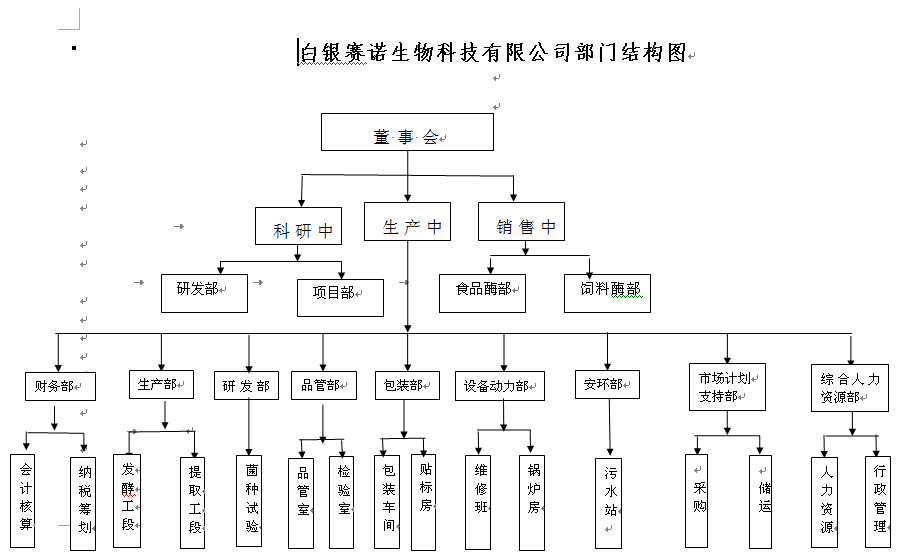 三、公司发展定位赛诺公司以研发为根本，以应用为方向，以绿色和健康为宗旨，不断挖掘酶制剂的性能、优化应用方案，提高客户产品报酬和减少环境污染，从而实现赛诺人的理想——为人类营造更加美好的生活环境。四、企业文化理念企业文化是全局观念：着眼全局、尊重规则、团结协作、甘于奉献，正确态度：追求卓越、开放诚信、勇于担当、互相鼓励；良好习惯：静心学习、踏实执行、总结回顾、适时创新。五、社会责任1、员工责任 1.1 员工教育 员工是企业重要的利益相关方之一。白银赛诺以人为本，希望给员工带来家庭般的温暖，同时注重激发员工自我成长的动力和创业创新的激情。为此，白银赛诺不遗余力地为员工创造和谐的工作环境和丰富的职业培训机会，并为其提供一个良好的职业发展通道。所有这些努力，都是为了实现员工与企业的共同成长。白银赛诺生物科技有限公司现有职工146人，其中生产一线职工 63 人，技术及管理人员 55 人。公司年生产天数约 365 天，工作制度为三班工作制。公司在党政领导的带领下，以诚信、人本、求实、进取的价值取向为指导，提升技术能力，发展生产能力，成为中国发酵酶制剂行业的佼佼者。公司扎实推进社会主义核心价值观建设，深化开展精神文明和物质文明创建。公司制定了员工文明行为守则，每年开展社会公德、职业道德、家庭美德文明素质教育，持续开展“八荣八耻”教育和规范员工道德行为，培育员工树立起正确的世界观、人生观、价值观，引导员工争做社会文明公民和赛诺合格员工。1.2 员工录用 在人员招聘录用中，严格按照社会国家和地方劳动法律法规的相关要求和规定，做到程序规范、透明。员工招聘 员工的招聘经综合人力资源部门人事评估、用人部门专业评估，通过体检及背景调查后，经综合人力资源部门负责人审核并报企业管理层审批同意后方可录用。 录用手续员工录用手续的办理符合国家和地方劳动法律法规的相关要求和规定，员工的劳动合同由综合人力资源部门与其协商一致后签订。 劳动合同签订 正式职工劳动合同签订率100%；公司不使用外来务工人员，及劳务派遣工。4）白银赛诺生物科技有限公司向社会公众承诺，不使用童工，也不安排未成年工从事禁忌劳动。 5）白银赛诺生物科技有限公司没有发生在招聘、薪酬、福利、晋升等方面出现性别歧视、民族歧视、种族歧视、宗教歧视、生理歧视的情况。 1.3 权益保护 1）员工休息及休假制度 白银赛诺生物科技有限公司严格按照国家法律法规，制定并执行员工休息及休假制度，员工享有国定节假日、双休日、带薪年休假、婚假、产假、探亲假、丧假等假期。 当员工因个人情况、或突发事件时，履行必要的手续，公司给与病假、事假。 当员工发生工伤，或国家有关法律认定的工伤事故时，或者当员工按照《职业病防治法规定》被诊断、鉴定为职业病时，公司按照国家或地方法律法规的要求，及时申报、配合调查。保障员工权益不受伤害。 2）员工培训制度 为保证公司培训工作有序展开，综合人力资源部制定培训相关规定，包括：《培训管理规定》、《管理和专业技术管理岗位人员培训管理规定》、技能岗位人员岗位技能培训管理规定》、《内部培训师聘任管理规定》。这些规定表明白银赛诺生物科技有限公司对员工有培训的义务，各岗位人员培训的内容，培训组织的流程，必须有章可循，同时，员工参加培训以后， 对企业的责任和义务，也通过规定中关于《培训协议》的条款，依法行。3）会保障实施情况 白银赛诺生物科技有限公司为员工缴纳城镇养老保险。每年定期按照员工上年度平均工资调整社保缴费基数。近几年来，甘肃省白银市劳动和社会保障局对白银赛诺生物科技有限公司社会保险缴费情况的抽查工作显示，白银赛诺生物科技有限公司缴费情况良好，员工的社会保险得到及时、足额缴纳。 员工健康定期检查制度 白银赛诺生物科技有限公司合同约定，每年为员工安排一次健康普查。对于可能产生职业病危害的岗位，还需安排职业病健康体检。 全面维护员工权益和权力公司坚持实施“以人为本”管理，积极创建“和谐”企业，全力让员工充分享受到企业发展带来的实惠。公司发挥工会各级组织作用，维护员工权益和切身利益。凡涉及员工切身利益的事项，都通过职工代表大会征询意见，讨论通过后才实施推行。 公司每年召开员工大会，总经理向员工代表报告公司发展中以及涉及员工切身利益等重大事项，并倾听员工代表意见。公司党政每年初承诺为员工办实事项目，均已实施完成）。1.4 安全保护 白银赛诺生物科技有限公司2021安全工作将继续深入贯彻落实科学发展观，和政府十三五规划精神要求，以“安全第一、预防为主、综合治理”的安全生产方针为指导，坚持“安全发展、系统管理、注重风险”的安全生产理念，在白银赛诺生物科技有限公司安全管理一体化平台下全面开展安全生产制度、机制和体制建设。 落实安全责任，完善安全管理体制    公司将落实安全责任，完善安全管理体制作为安全抓手，实施各部门领导负责制，把安全落实作为各部门各项工作的第一要务，实行层层签订《安全生产责任书》，明确各部门、各下属员工的安全职责。 2）加强安全监管，提升安全管理能力生产现场指定专人负责安全管理工作，公司组织并建立了义务消防队，应对防火、防汛防台等工作。公司将组织安全管理人员、义务消防队员、班组长等持证上岗和培训工作，作为年度培训计划的一项专门内容。并通过“每日巡检、隔日会议”等方式，排查隐患、举一反三，提高安全管理人员的安全隐患识别能力。 3）危险品存放  公司对危险品存放有严格规范的制度，各部门按要求严格实行。针对关键部门，进行培训和考核，发动全员进行危险源识别和风险认知，明确各岗位、各班组、各车间的危险源控制重点，加强过程监控。公司各相关部门按规定要求，加强对特种设备、危险化学品管理，以及高风险作业的控制。完善特种设备安全技术档案，做好特种设备维护保养和定期检验；完善化学品MSDS等基础管理，定期开展危险化学品和易燃易爆品储存场所、装置等安全评价；完善对动火、维修、登高作业等高风险作业审批和控制流程，建立更有针对性的操作规程。 4）安全事故通报制度  白银赛诺生物科技有限公司始终坚持，伤亡事故的报告、统计、调查和处理工作应当按照实事求是和“四不放过（事故原因分析不清不放过、事故责任者和群众没有受到教育不放过、没有采取防止事故再次发生的预防措施不放过、事故责任者没有受到考核不放过）”的原则，及时、准确地查清事故原因，查明事故性质和责任，总结事故教训，提出整改措施，并对事故责任者提出处理意见。近三年来，白银赛诺生物科技有限公司重大设备事故和一般设备事故发生次数为0。 2、产品与服务责任 2.1 产品的销售和售后服务体系健全 白银赛诺生物科技有限公司一贯坚持以“用户满意”为“本”的发展理念，都始终把客户满意放在第一位。公司建立有系统的客户销售和售后产品质量技术服务体系和工作机制。对新产品上市做到为客户“在线”服务，对消费者的投诉做到12小时内答复，及时解决。 2.2 建立客户管理档案，完善客户意见反馈、投诉处理和快速响应，与客户保持良好的伙伴关系，联手实现双赢是我们的共同愿望。为了搞好客户关系，我们建立了客户关系管理系统，采用了多种途径，多种方法加强与客户的沟通、了解客户的要求、接受客户的投诉、迅速反馈客户的意见，改进公司的产品及服务质量。并在此基础上，双方建立战略伙伴，寻找新的合作方式，寻找新的双赢点。我们保持客户关系采用了以下方法：建立与客户沟通的快速通道；建立与客户全方位对口联系；建立客户代表制度，加强与客户沟通；开展客户走访活动；妥善处理客户投诉；建立客户关系数据库；通过展览会向现有客户和潜在客户宣传本公司形象，展示公司最新技术和产品；加强与客户之间的网络沟通；及时信息反馈，充分利用客户意见改进工作；与客户建立战略合作伙伴，携手合作开发新产品。    2.3客户信息保护 白银赛诺生物科技有限公司以诚信赢得客户和合作伙伴的满意，没有发生客户的信息泄漏事件情况。 2.4产品服务创新制度 白银赛诺生物科技有限公司坚持自主研发创新，积极引进吸收国内外先进技术，建立了完整的产品研发体系和试验验证体系； 通过硬件和软件两部分进行研发保障2.5 通过产品质量管理体系认证 白银赛诺生物科技有限公司重视内部管理体系的建立、健全和完善。按照体系标准开展体系建设工作，形成体系手册，并根据手册建立了程序文件及作业指导书和操作规程，明确了各部门职能分配及职责权限。 公司质量、环境、食品安全体系的建立、实施和保持，涵盖其全过程，形成了文件化的管理系统，并在一定程度上满足了相关方的要求。环境方针、目标和指标符合企业及所处环境的实际情况，制定方案并实施。能够依照自身特点建立了能源管理基准与标杆；在内部相关职能和层次上，建立、实施和保持了形成文件的能源目标和指标。管理体系建立过程考虑了法律法规、标准及其他要求，体系运行充分、适宜、有效。目前，通过了食品安全管理体系认证，在环境管理和食品安全管理方面，建立食品安全管理环境体系和环境管理体系认证，制定了《环境/食品安全管理手册》、《环境/食品安全管理程序》等文件，定期委托第三方对其工作场所进行职业病危害因素检测与评价。2.6 顾客投诉率 公司注重质量和信誉，没有收到顾客重大投诉情况。2.7 产品或服务质量负面信息或报道 没有发生产品或服务质量负面信息或报道情况。 3、对供应链伙伴的责任 “孤举者难起，众行者易趋。”白银赛诺生物科技有限公司始终坚持构建坦诚包容、互利共赢的合作关系，与供应链伙伴一起努力，打造密不可分的利益共 同体。供应商的产品质量、价格、交货期直接影响到白银赛诺生物科技有限公司对客户要求的实现。白银赛诺生物科技有限公司本着长期合作战略伙伴的理念，建立了客户——生产——供应商的供应链，并按质量、技术、价格、服务、交货五个方面对供应链进行管理，加强与供应商的沟通，以满足顾客的需求。 1、白银赛诺生物科技有限公司与供应商应遵守《中华人民共和国合同法》、《中华人民共和国产品质量法》相关的法律法规所规定的有关章节，共同建立对配套产品和过程的质量管理，环境保护，职业健康和安全，按时交付能力，产品安全性，产品召回，产品认证，产品损害索赔的责任。为配套产品实现的管理过程，所达成的《采购协议》明确了白银赛诺生物科技有限公司与供应商之间的法律关系、权利和义务。2、白银赛诺生物科技有限公司按照质量管理体系GB/T19001-2016/ISO9001:2015,食品安全管理体系按照GB/T22000-2006/ISO22000:2005,环境管理体系按照GB/T24001-2016/ISO14001:2015有效版本的标准要求实施。 3、白银赛诺生物科技有限公司与供应商应满足酶制剂行业客户对其配套产品和过程的供应商/分供方质量、技术、价格、服务、交付、环境、职业健康和安全、创新等诸多方面的质量能力要求。同时，还应满足对其配套产品和过程挑剔的质量要求、供应商/分供方管理过程的特殊要求以及持续发展的潜在要求。4、白银赛诺生物科技有限公司与供应商应本着长期合作战略伙伴的理念和诚信，以研发为根本，以应用为方向，以绿色和健康为宗旨，不断挖掘酶制剂的性能、优化应用方案，提高客户产品报酬和减少环境污染，从而实现赛诺人的理想——为人类营造更加美好的生活环境。4、诚信责任 4.1 守法诚信1、遵守法律规范和社会公德、商业道德以及行业规则、无重大违法、违规的负面信息 白银赛诺生物科技有限公司以“诚信”为本，具有高尚的经营道德和诚信态度。公司坚持“诚信为本、公平为准”的行为准则，坚持“外讲信用、依法经营，内讲制度、依法管理”的法制原则和机制。公司遵守国家颁布的法律法规及各类规范，公司与合作方之间的合作，都讲求诚信，并以协议书或合同书的形式给予双方制约，并用违约率指标来进行测量。几年来，我们诚信经营，无逾期应付账款金额，无违约发生，深受合作伙伴与客户的好评。 白银赛诺生物科技有限公司开业以来从无重大违法、违规的负面事情和信息发生。 2、反对不正当竞争、杜绝商业活动中的腐败行为我公司本着自愿、平等、公平、诚实信用的原则和公认的商业道德进行日常经营活动。以产品的品质开拓、占领市场，绝不做有损其他经营者合法权利、扰乱社会经济秩序的行为。 3、开展员工学法守法、法制宣传教育 公司在发展过程中，不断加大员工普法宣传的力度、幅度和深度。对新进员工进行法制教育，不定期会更新公司内部法制宣传板。“依法治企，学法育人”是白银赛诺生物科技有限公司法制教育的根本所在。 公司成立了专门的领导小组，大力开展推进“五五”普法和依法治企工作。 4、员工劳动法知晓率 公司每年开展组织的“白银赛诺合格员工”培训，“普法”培训、《劳动法》培训教育是“白银赛诺合格员工”培训内容之一，员工对《劳动法》的培训和知晓率应在100%。此外，公司还组织营销人员进行“经济合同风险防范”知识培训； “白银赛诺生物科技有限公司营销人员《经济法》、《合同法》培训”等培训讲座，组织中层和职能人员参加培训。4.2 诚信经营与服务 1、诚信经营的理念与制度保障 白银赛诺生物科技有限公司的经营一直以“诚信”为本，公司遵守经营、环境、安全、质量等方面相关的法律法规，并不断教育员工遵纪守法。在公司与合作方之间的合作，都讲求诚信，并以协议书或合同书的形式给予双方制约，以诚信制度作好双方权益的保障。白银赛诺生物科技有限公司不仅以高性价比的产品赢得客户，同时以诚信经营赢得客户和合作方的信任和双赢。 2、消费者投诉体系健全 公司以“用户满意”为理念，建立有系统的用户售后质量服务体系和工作机制，确保对消费者的投诉做到12小时内答复，及时服务解决。 3、合同管理规范，公布合同履约率公司建有严格的合同管理制度，凡涉及合同须经严格规范的流程管理。各种外购项目需通过总经理办公会议核价审定；后进入合同审批流程进行审核。严格的合同签订是合同履约率的保障。 4、财务管理规范 在财务管理上，公司严格执行国家财务管理制度，按照国家统一的会计制度规定进行会计核算，真正做到了会计资料真实完整，无帐外帐，与银行结算往来正常，无不良记录。4.3 社会诚信形象 公司法人及主要责任人品的信用良好，终守企业服务信誉，对外企业信誉为上，不随意出借、出租、转让营业执照、企业资质证书、公章等重要物品；合同签订符合相关法律规定，平等互利；重视产品质量，完善售后服务；严格建立会计台账机制，真实计算，严格按国家法规规定按时缴纳税款。 白银赛诺生物科技有限公司无偷税漏税的行为和现象发生。5、社区责任 5.1 救灾与慈善捐助 秉承“爱行天下，温暖万家”的履责理念，白银赛诺生物科技有限公司在扶危济贫、环境保护、社会服务、振兴体育等领域广泛、持续地开展各类公益活动，将爱心和温暖传递给那些需要帮助的人，让微笑和和谐充满每一个角落。随着国际化业务的推进，白银赛诺生物科技有限公司在海外市场也积极履行社会责任，力争成为合格的全球企业公民。白银赛诺生物科技有限公司不仅有良好的道德风范，更积极地热心于公益事业。公司在不同的公益领域积极地、不断地开展各项活动。白银赛诺生物科技有限公司，为公益事业作出自己的贡献，形成了“公益在我心中，行动在我手中”的优良风气。公司出台了一系列的帮困政策，以帮助家庭有困难的员工。只要员工家庭发生严重困难，且经核实，公司将对该员工家庭提供相应帮助。白银赛诺生物科技有限公司不单只是为员工谋福利，也同样关心社会公益，积极帮助急需帮助的人们。公司与工业区保持长期的紧密联系，主动积极为社区做好贡献，积极参加各项扶贫帮困、帮老助残、便民服务等各类社区服务活动，进行捐款、捐物等等。5.2 志愿服务 白银赛诺生物科技有限公司始终坚持一方有难，八方支援的原则， 坚信“我为人人，人人为我”的理念。公司根据社区需求，积极参与“学习雷锋、奉献爱心”服务活动；积极参与文明礼仪、扶危救困、应急救援社会志愿服务；积极为困难地区提供援助。6、环保责任 6.1 环境管理 在环境管理和食品安全管理方面，建立了职业健康安全管理环境体系，制定了《环境/食品安全管理手册》、《环境/食品健康安全管理程序》等文件，定期委托第三方对其工作场所进行职业病危害因素检测与评价。能源类型主要以电力、蒸汽、自来水为主，均为清洁能源。经处理达标的生活污水、生产废水一并经市政污水管网排入污水处理厂。生活污水经生活污水调节池处理后，与生产废水一同处理后达标排放。 6.2 环境治理绩效 在处理“三废”的过程中，公司进行严格控制，做到达标排放，均达到安全作业标准。对于生产过程中产生的废气、废水以及噪声，公司都规定了测量方法和目标，每日进行监测，并定期请有资质的机构进行检测，以保证建立良好的工作环境。 6.3 低碳节能 1、低碳节能管理 2、绿色办公理念、制度、措施和绩效  低碳节能，节约能源从你我做起。公司制定了从能源采购、计量、统计、生产过程管理和定额考核等一系列的能源管理制度，并以经济责任制的方式严格考核，有力地促进了企业各项节能工作的有效展开，取得了较好的节能降耗效果。 节约使用办公用品制度，按需领用纸张、文具，提倡重复利用。LED 绿色照明的运用，在办公楼改造中使用先进最为节能的LED照明，较大幅度降低了电能消耗。  实施电机变频节能，提高了电机的运行效率，降低了电能消耗。 6.4 环保形象 以绿色和健康为宗旨，多年来，白银赛诺致力于全方位发展生态建设工作，积极构建完善的企业生态体系，力争以节能环保的方式制造更加节能环保的产品，争做引领生物酶制剂低碳循环发展、促进工业文明与生态文明协调发展的开拓者。 在生产方式上，我们要按照人口、经济、资源、环境协调发展的要求，转变生产方式，提高生产效率，实现低碳绿色生产。同时，基于“自动化+信息化+智能化”的理念，再全面对标安全节能、绿色环保、先进制造系统和可追溯质量管控等多项符合现代高端制造业的行业工厂建设标准，白银赛诺生物科技有限公司努力打造绿色工厂的典范。 白银赛诺生物科技有限公司长期以来没有发生环保违规的负面信息。 六、社会评价 白银赛诺生物科技有限公司获得社会的荣誉 企业荣誉：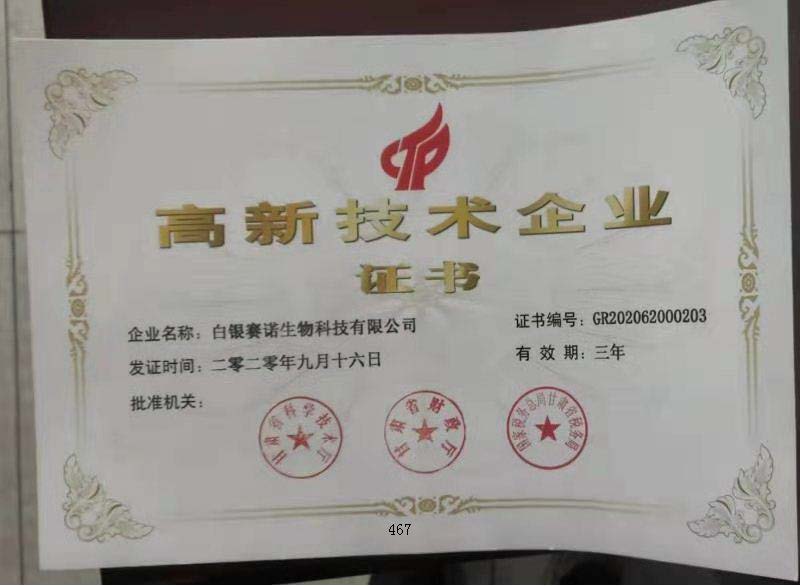 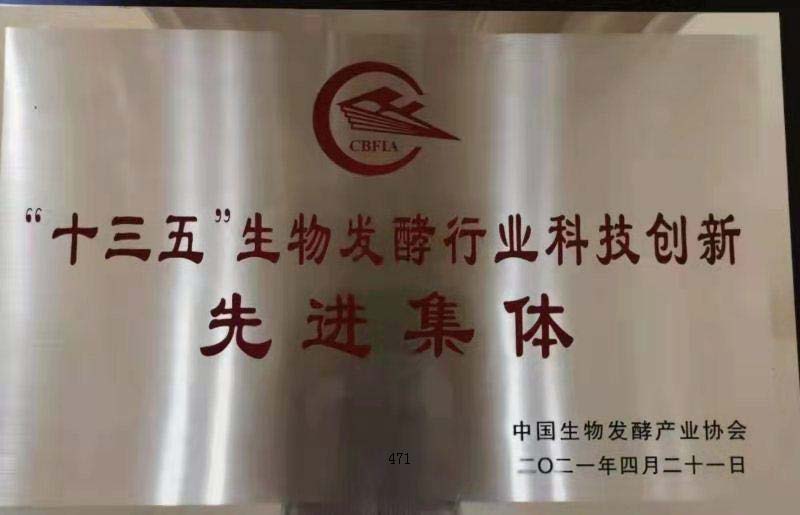 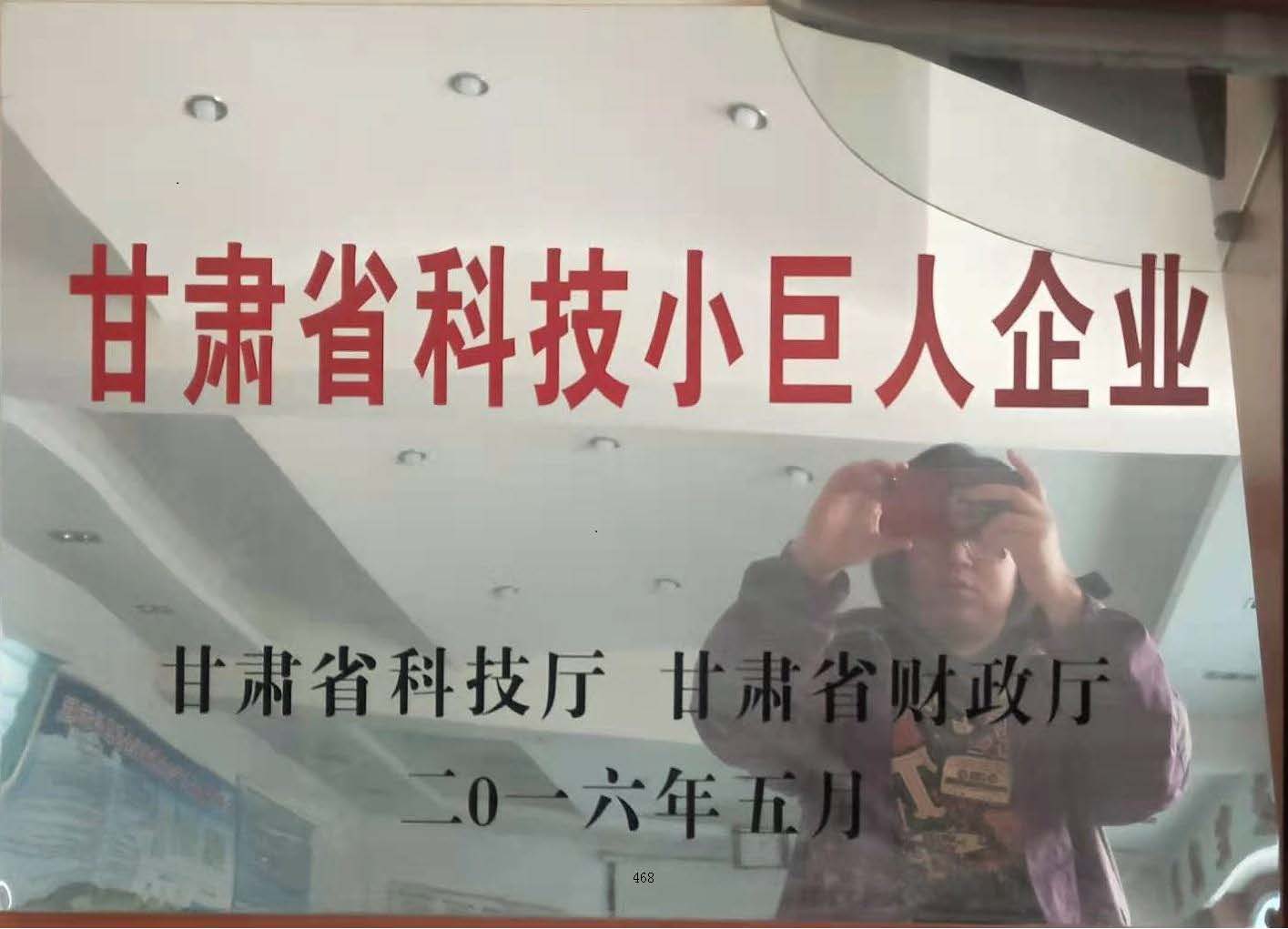 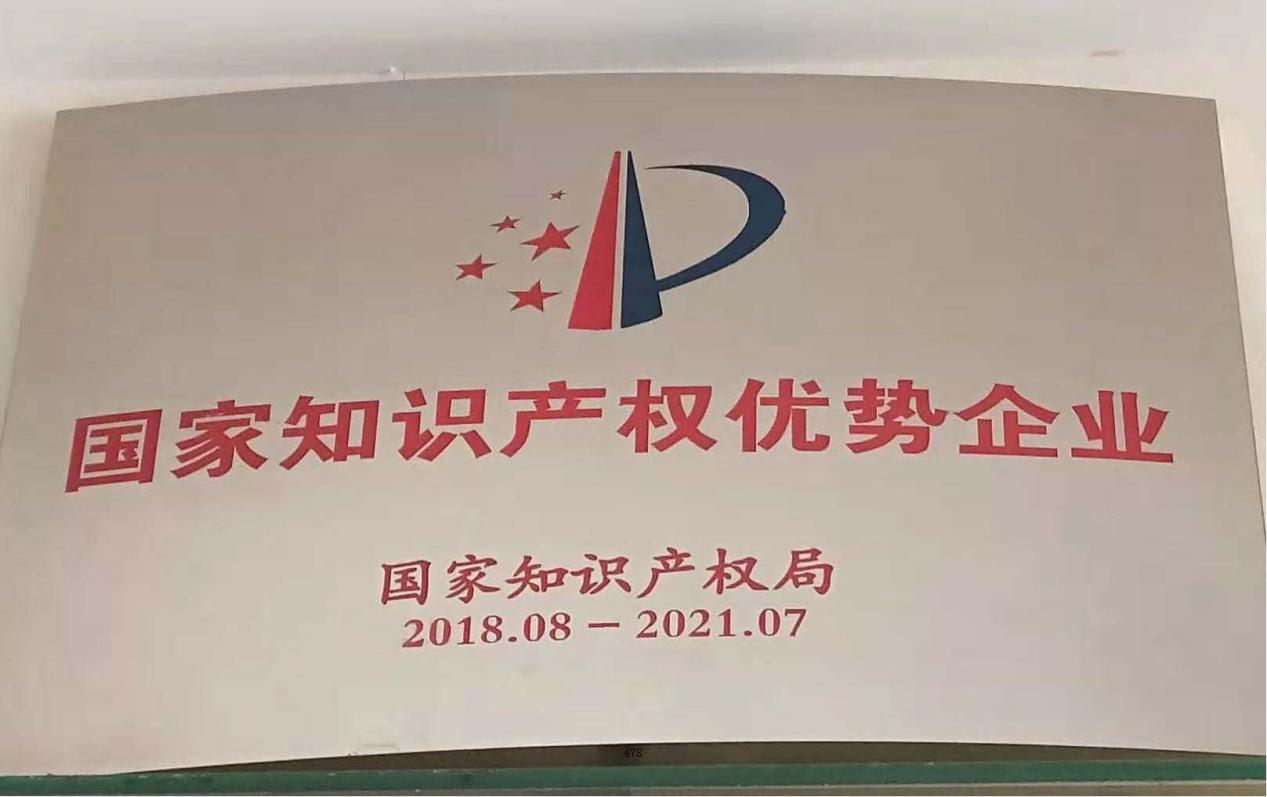 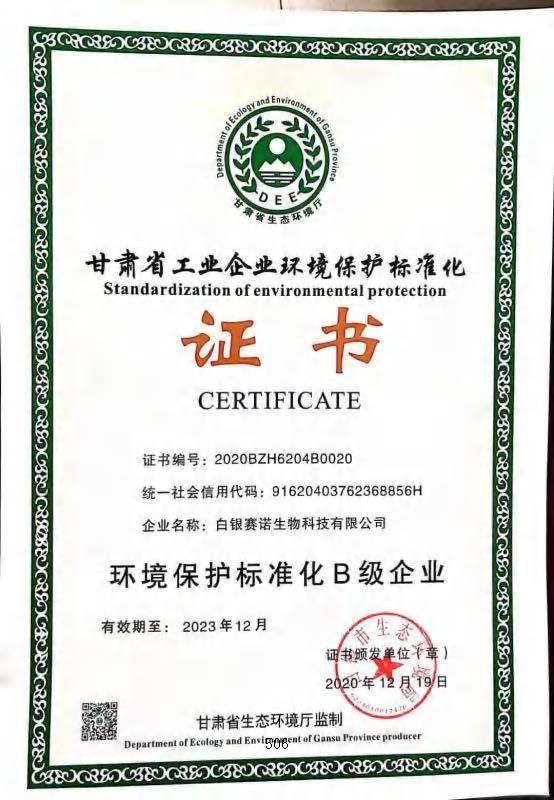 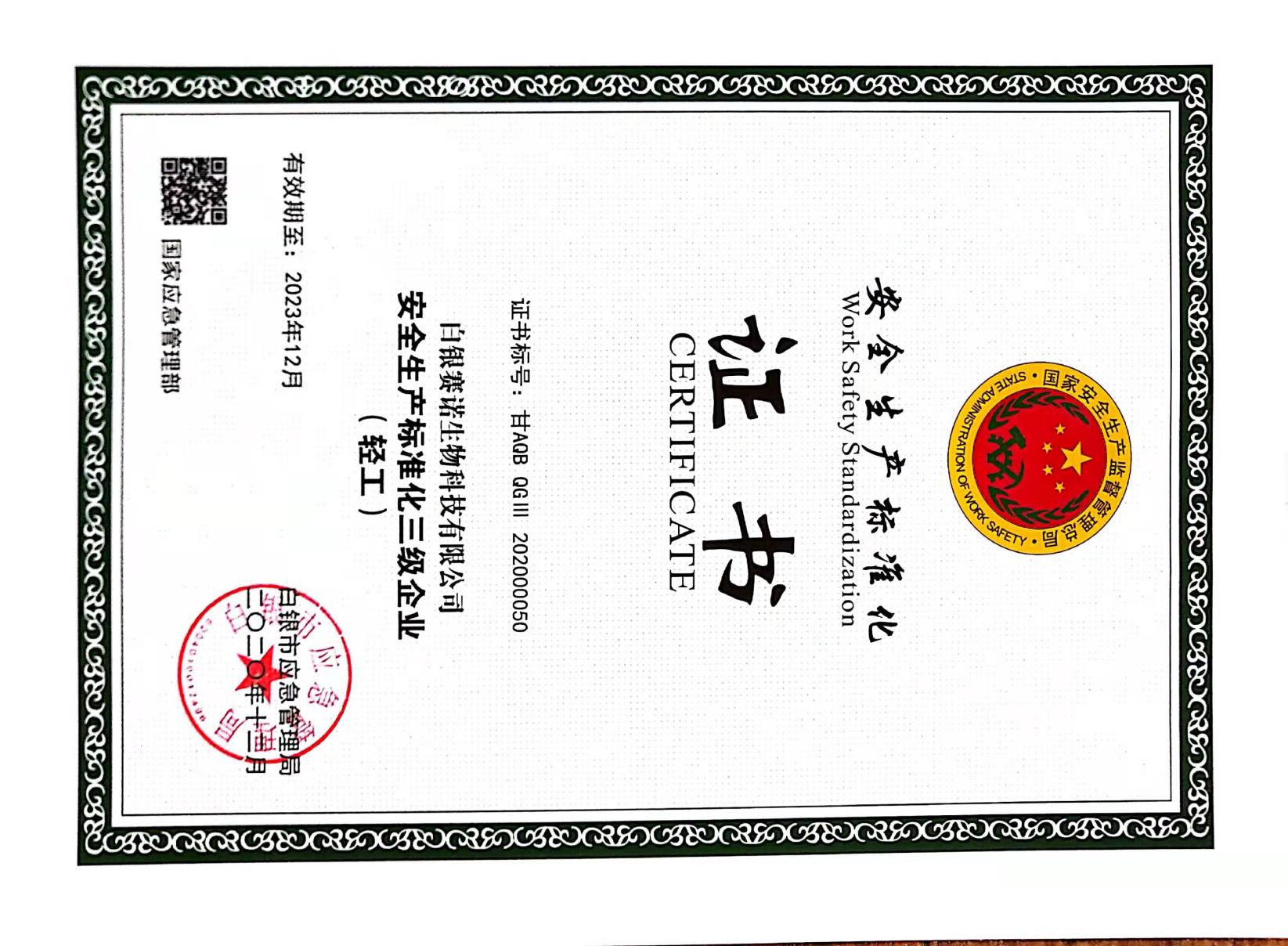 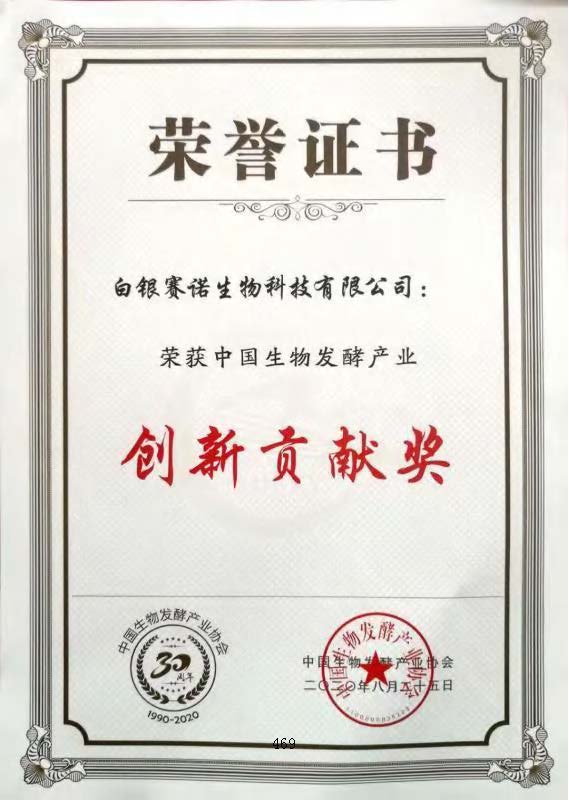 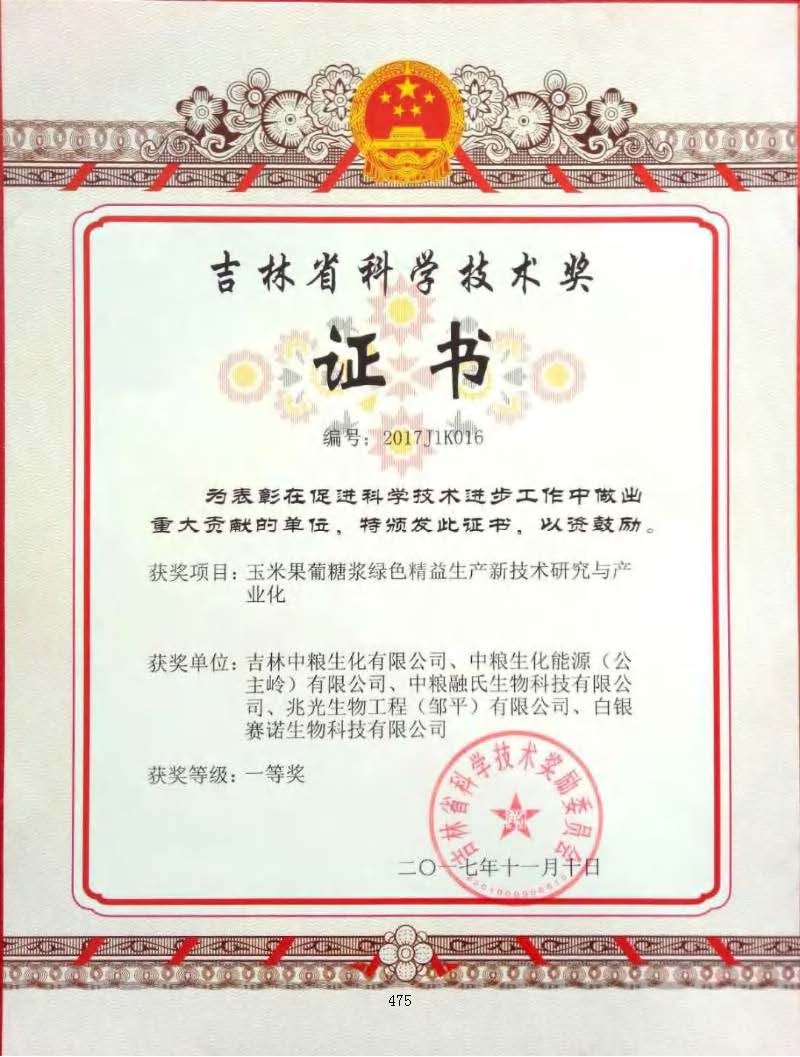 